How to log in to learning programs:Go to Google.comType in “NCEdCloud“Log in: 		Username -> student ID numberPassword -> Cmsx2028Click “Clever“ (blue box, white C)You will see that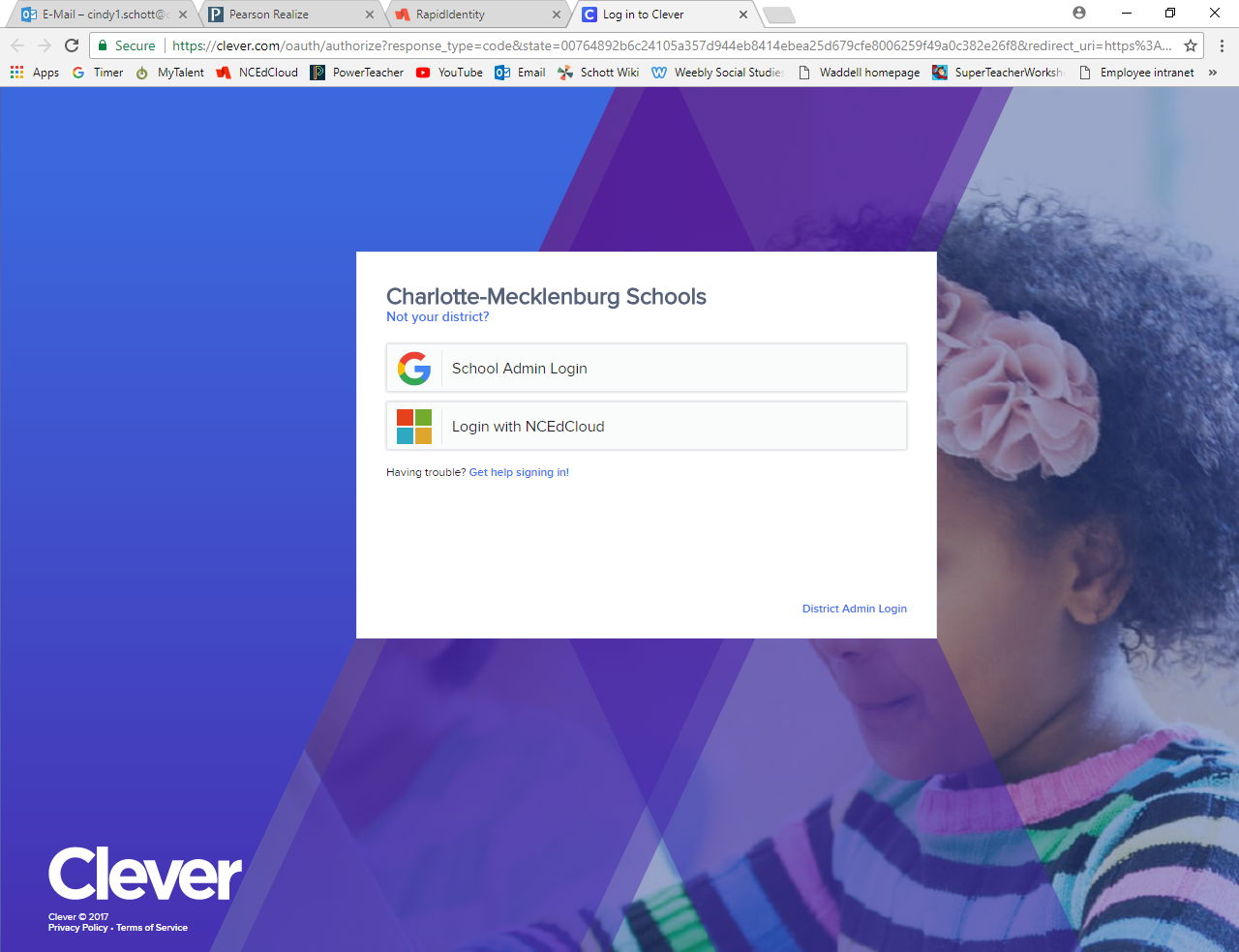 Click “Login with NCEdCloud”Now you have a choice of DreamboxEdgenuityCastle LearningBenchmark Education CompanyEverfiLearning A-ZPearson EasyBridgeStudies WeeklyThe DBQ ProjectThink CERCAHow to get access to the digital Math book and assignments:See steps aboveClick “Pearson EasyBridge”Click enVisionmath2.0 Grade 3 2017 Click “My Work“ Click “Assignments” on the left to see assignments  If you can’t see any assignments, that’s because I didn’t assign anythingClick “eTexts” to access the digital Math book	